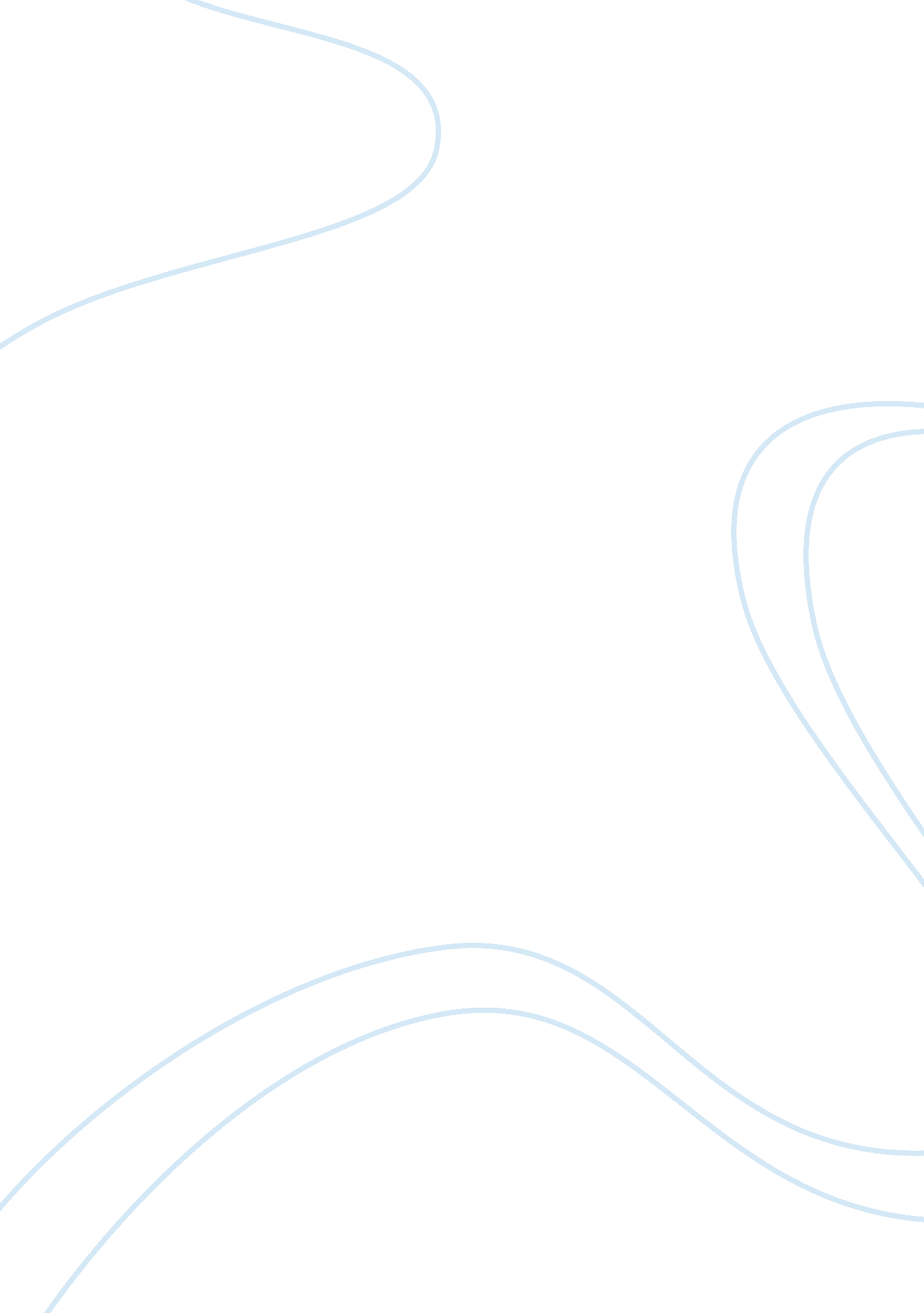 A qualitative study on teaching and learning assignment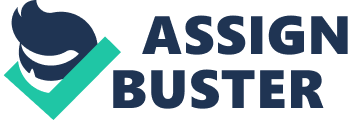 The difference between this assignment and your previous work on our research project components is that now you will create a seamless narrative in PAP format that is the actual beginning portion of your project. Be sure to incorporate any recommendations you have received from your Academic Coach and/or Professor into this draft, as well as other information or insights you have gained since you initially completed the assignments. Refine your writing to include appropriate transitions, and review the professor’s academic writing tips. Be careful with formatting, headings, subheadings, references, and so on. Use the sample research proposals and ports in your textbook and the Resources section of this course as guides. You may also want to have a fellow teacher critique your work to get another point Of view. Objectives: Explain the role of research in the improvement of teaching and learning. Utilize professional journals, research organizations, and other resources to describe trends in education. Explain quantitative research methods and experimental design. Explain qualitative research methods and design. Explain action research methods and design. 02009 University of Texas at Arlington Page 1 of 4 EDUCE 5394 Understanding Classroom Research Rubric use this rubric to guide your work on the Module 5 assignment, “ Research proposal. Tasks TITLE PAGE (2 points) INTRODUCTION (5 points) LITERATURE REVIEW (outline) (5 points) RESEARCH QUESTIONS (3 points) METHOD (1 0 points) Settings and Participants Design and Procedure Measures Activities Data Analysis Plan FORMAT, STYLE, GRAMMAR, SPELLING (3 points) Essential information (2 points) Essential information (2 points) Essential information (2 points) Essential information (2 points) Essential information (2 points) Clear and concise (1 point) Scholarly writing style and tone (1 point) Fewer than 3 rammer or spelling errors (1 point) REFERENCES (2 points) 15 or more references in correct format (2 points) 15 or more references, but some format errors (1 points) Some important information (1 point) Some important information (1 point) Some important information (1 point) Some important information (1 point) Some important information (1 point) Missing crucial information (O points) Missing crucial information (O points) Missing crucial information (0 points) Missing crucial information (O points) Missing crucial information (0 points) Wordy or incomprehensible (O points) Unacceptable writing style or tone (O points) 3 or more grammar or spelling errors (O points) Insufficient references, or critical format errors (O points) Essential information (3 points) Some important information (2 points) Missing crucial information (0-1 point) (2 points) Essential information (5 points) Essential information (5 points) Target Essential information Acceptable N/A Some important information (3 points) Some important information (3 points) unacceptable Missing crucial information (0-1 point) Missing crucial information (0-1 point) Missing crucial information (0-1 point) 2009 university of Texas at Arlington page 2 of 4 Format and Content ; Arrange your assignment in the following sequence with these sections and headings. Open a new Word document, and save it to your Desktop with the filename, “ yearned_Research Proposal_Drafts inserting your name in place of “ yearned. ” ; Begin your paper by setting the margins, font, and header. (See MS Word Help. ) ; Click “ Save” often to keep from accidentally losing your work. Content Criteria and Format Tips Section or Section Title (Entire paper) Description ; 1″ margins all around ; Font Times New Roman, 2 opt, or Arial, 12 opt ; Double-spaced ; “ Header” with short title and page number, right-justified ; Professional grammar, spelling, and punctuation, and How-To and Tips ; Select File > Page Setup… ; Select Format > Font… ; Select Format > Paragraph… Select View > Header and paragraphs composed of at least 3 well-written sentences each Footer… The short title should be in upper- and lower-case, or ‘ ‘ Title Case. ” MS word “ Help and HOW TO” links: (select word 2003 or word 2007 on left of web page. ) http://office. Microsoft. Com/menus/word/ FIX (Title page) ; Title in upper half of page, centered, upper- & lower-cased letters (Title Case) – Title is content of unique research project, not “ Research Proposal. ” ; Student name, with “ University of Texas at Arlington” underneath Put academic honor/honesty statement in the bottom third of the page. ; Submission date ; Academic honor / honesty statement have read and understand the ATA Academic Honesty clause as follows. Academic dishonesty is a completely unacceptable mode of conduct and will not be tolerated in any form at The University of Texas at Arlington. All persons involved in academic dishonesty will be disciplined in accordance with university regulations and procedures. Discipline may include suspension or expulsion from the University. ‘ Academic dishonesty includes, but is not limited to, cheating, plagiarism, collusion, the submission for credit of any work or materials that are attributable in whole or in part to another person, taking an examination for another person, any act designed to give unfair advantage to a student or the attempt to commit such acts. (Regents’ Rules and Regulations, Part One, Chapter VI, Section 3, Subsection 3. 2. , Subdivision 3. 22). Page 3 of 4 EDUCE 5394 understanding Classroom Research Introduction Copy and paste the sections you wrote for your Introduction in Module 1 . Make changes based upon feedback you received from your Academic Coach and/or Professor. Read it through several times, and make adjustments in wording to provide a scholarly style and smooth transitions. ; Be sure that your Introduction introduces your project in a Insert Project Title, centered and Title Case. Insert “ Introduction” heading. (You may center your headings or make them lifestyles, but be consistent throughout the paper. ) Then start paragraphs. 3 pages concise, yet engaging way. It should state the topic and/or problem and the rationale for its significance. Outline of Literature Review Copy and paste the outline you wrote in Module 2. Make changes based upon feedback you received from your Academic Coach and/or Professor. Scan literature reviews in the sample research documents to see if your subtopics reflect the scope and organization of published works. Remember that it is best to organize your literature review into a sort of “ funnel,” starting with the more general information, ending with the more specific information, and eating your reader to recognize the importance of your study. Insert Section heading, Title Case (either centered or lifestyles). Then Start content. It may be in outline form. About 1 page Research Questions Start with an introductory sentence and lead in to your questions, such as Based on review of current literature, I will explore important issues related to my teaching. My first question is… Copy and paste the research questions you wrote in Module 3. Make changes based upon feedback you received from your Academic Coach and/or Professor. You may also want to elaborate on why you have selected these questions. Use sample research reports as guides. Insert Section heading, Title Case (either centered or lifestyles). Then start paragraphs. (DO not Start a new page; just continue in regular doublespeak body. ) Method Copy and paste the components of the methods section you wrote in Module 4. Make changes based upon feedback you received from your Academic Coach and/or Professor. Refer to the summary of the Method Section on p. 117 of your textbook. Your method section should include at least the following components: ; ; ; ; ; Insert Section heading and the first Subsection heading, Title Case (either entered or left-justified). Then start paragraphs. For each subsection, insert the Subsection heading, Title Case, and either centered or left-justified. Do not start a new page; just continue in regular doublespeak body. ) Minimum 3 pages Research Settings and Participants Research Design Measures Activities Data Analysis Plan Be sure author method section is precise enough that someone else could read your plan and replicate your study 02009 University of Texas at Arlington page 4 Of 4 EDUCE 5394 Understanding Classroom Research exactly as you intended it to be conducted. References Copy and paste the references you listed in Module 2, plus any others you have decided to use. This list will probably change over the course of your program as you add more resources or decide that some are not UsefUl. put references in alphabetical order by author’s name. ; use PAP format. The title “ References” should be centered or left-justified, following the style you have been using. Be sure to left-justify the first line of each citation, but indent subsequent lines 5 spaces. ATA Library provides a “ How to Cite Sources” guide for PAP at http://library. ATA. Du/hoot/a pa. PDF Appendix (Optional section) If you want to include other documents you intend to use in your project, you may place them here. Examples: ; ; ; Insert Section heading, Title Case (either centered or lifestyles). If documents you are including are each separate pages, you may want to list them on this first page. 